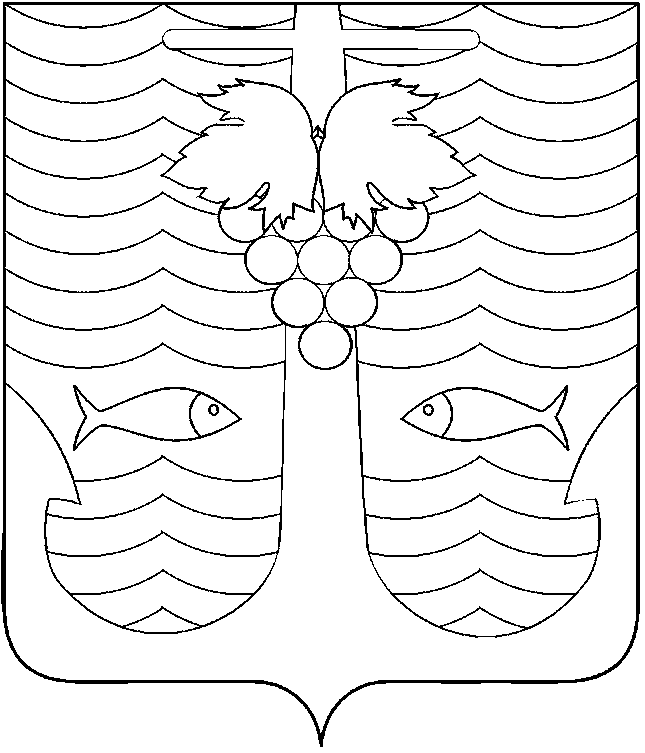 АДМИНИСТРАЦИЯ  ТЕМРЮКСКОГО ГОРОДСКОГО ПОСЕЛЕНИЯТЕМРЮКСКОГО РАЙОНАПОСТАНОВЛЕНИЕот  05.10.2015                                                                                              № 1063город ТемрюкОб утверждении муниципальной программы «Использование арендных платежей Темрюкского городского поселения Темрюкского района по ЭСО филиала АО «НЭСК-электросети» «Темрюкэлектросеть» на 2016 - 2018 годы» В целях технического перевооружения и реконструкции объектов линий электропередач и иной инфраструктуры, для более качественного предоставления услуг населению по электроснабжению  п о с т а н о в л я ю:          1. Утвердить муниципальную программу «Использование арендных платежей Темрюкского городского поселения Темрюкского района по ЭСО филиала АО «НЭСК-электросети» «Темрюкэлектросеть» на 2016 - 2018 годы».          2. Постановление администрации Темрюкского городского поселения Темрюкского района от 14 ноября 2014 года № 1074 «Об утверждении Инвестиционной программы использования арендных платежей Темрюкского городского поселения Темрюкского района по ЭСО филиала ОАО «НЭСК-электросети» «Темрюкэлектросеть»  на 2015 – 2017 годы» считать утратившим силу.          3. Специалисту 1 категории (по организационным вопросам  и взаимодействию со средствами массовой информации (СМИ)) администрации Темрюкского городского поселения Темрюкского района Е.С.Игнатенко разместить в информационно-телекоммуникационной сети «Интернет» на официальном сайте Темрюкского городского поселения Темрюкского района.          4. Контроль за выполнением настоящего постановления  возложить на заместителя главы Темрюкского городского поселения Темрюкского района  В.Д.Шабалина.          5. Постановление вступает в силу с 1 января 2016 года.Глава Темрюкского городского поселения Темрюкского района                                                                                 А.Д.Войтов